WEEKLY SPECIALSSTUFFED QUAHOG & CHOWDER SHOOTER $7.99MILD STUFFED QUAHOG TOPPED WITH BUTTER SERVED WITH A SHOOTER OF OUR HOUSE MADE CLAM CHOWDERDEEP FRIED SCALLOP PLATTER   $16.99DEEP FRIED SCALLOPS SERVED OVER THICK CUT PUB FRIES SERVED WITH COLE SLAW & TARTAR SAUCESOUTHERN DRY RUBBED ST. LOUIS RIBS   $16.99DRY RUBBED RIBS GLAZED WITH USB BBQ SAUCE AND SERVED WITH SMOKED MAC & CHEESE, BACON SWEET BEANS & COLE SLAWPORTUGUESE STYLE NEW YORK STEAK    $18.99GRILLED NEW YORK STRIP TOPPED WITH A FRIED EGG, PORTUGUESE STEAK SAUCE AND ROASTED PEPPERS, SERVED WITH ROASTED POTATOES & BROCCOLI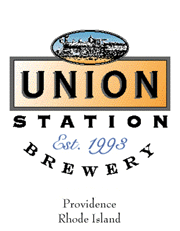 